проект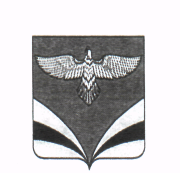 О внесении изменений в Постановление Администрации муниципального района Безенчукский Самарской области от 24.05.2021 № 554 «Об утверждении Административного регламента по предоставлению муниципальной услуги «Предоставление в собственность субъектам малого и среднего предпринимательства арендуемого ими недвижимого имущества, находящегося в муниципальной собственности муниципального района Безенчукский Самарской области» Рассмотрев протест  прокуратуры Безенчукского района Самарской области от 17.03.2023 № 07-02-2023/378, в соответствии с Федеральным законом от 22.07.2008 N 159-ФЗ  «Об особенностях отчуждения движимого и недвижимого имущества, находящегося в государственной или в муниципальной собственности и арендуемого субъектами малого и среднего предпринимательства, и о внесении изменений в отдельные законодательные акты Российской Федерации»,  руководствуясь Уставом муниципального района Безенчукский Самарской областиПОСТАНОВЛЯЮ:Удовлетворить протест   прокуратуры Безенчукского района Самарской области от 24.05.2021 № 07-02-2023/378.Внести в Постановление Администрации муниципального района Безенчукский Самарской области от 24.05.2021 № 554 «Об утверждении Административного регламента по предоставлению муниципальной услуги «Предоставление в собственность субъектам малого и среднего предпринимательства арендуемого ими недвижимого имущества, находящегося в муниципальной собственности муниципального района Безенчукский Самарской области» следующие изменения:-  наименование раздела 2.4 изложить в новой редакции: «Срок предоставления муниципальной услуги (в том числе с учетом необходимости обращения в иные органы государственной власти, органы внебюджетных фондов, органы местного самоуправления и организации, участвующие в предоставлении муниципальной услуги, обеспечения проведения оценки рыночной стоимости арендуемого имущества, принятия решения об условиях приватизации арендуемого имущества)»;	- абзац 6  раздела 3 «Состав, последовательность и сроки выполнения административных процедур, требования к порядку их выполнения, в том числе особенности выполнения административных процедур в электронной форме» исключить;	- раздел 3.5 «Обеспечение включения арендуемого имущества в прогнозный план (программу) приватизации муниципального имущества муниципального района Безенчукский Самарской области» исключить.2. Настоящее постановление вступает в силу со дня его официального опубликования.3. Опубликовать настоящее постановление в газете «Вестник муниципального района Безенчукский» и разместить на официальном сайте Администрации муниципального района Безенчукский Самарской области в сети Интернет www.admbezenchuk.ru.4. Контроль за исполнением настоящего постановления возложить на руководителя Комитета по управлению муниципальным имуществом Администрации муниципального района Безенчукский Самарской области        (В.Б. Бурдаева).           Глава района                                                                             В.В. Аникин     Бурдаев В.Б.   8(84676)23308